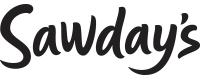 A bit about us….Sawday’s is an award-winning travel company on an exciting journey. Our mission is to make Europe a richer place to explore, by seeking out and celebrating special places to stay (and eat) and the fiercely independent, quirky and downright lovely people who run them. We aim to nourish independent spirit and celebrate beauty in every sense.We are 52% employee owned, with the Sawday family and a charitable trust owning the remainder. We’re a group of people with a shared passion for maintaining a truly special business based on respect and trust.Your roleAccount Co-ordinator:Making sure all data is entered correctly and consistently and that all records are up to dateBrilliantly spinning administrative plates to support the sales teamNurturing a trusting relationship with Sawday’s owners and guestsSupporting account managers with tasks which would otherwise take them away from selling Organising inspections and supporting our inspectors so they feel part of Sawday’sAssigning write ups to our writers and supporting them so they feel part of Sawday’sSupporting other departments during internal projects like marketing campaigns or website changesJob TitleAccount CoordinatorReports to Senior Account Manager (Pod manager)Responsible for [Direct reports]: N/AWorks with •	Rest of pod co-ordinator teamMembership teamFinance, tech, marketing when necessaryMain tasks and responsibilitiesAdministration and data management: Entering applications and recommendations onto our database Entering owner changes onto our database Communicating with external inspectors and writersDealing with inspection forms and write-upsSupporting Sawday’s Members in making the most of their Membership:Answering owners or guests via phone or email Giving a clear insight into the tools and opportunities offered by Sawday’s membership  Ensuring the smooth communication between owners and guests by entering feedback into the system  Managing the content on the websites  Uploading Special Places to our website Caring for the consistency and the quality of the owners’ pagesIdentifying priorities for the pod and organising your tasks in accordance with them Identifying opportunities to improve things in their pod and the wider team Supporting sales Treasuring what Sawday’s mean by SpecialSupporting our owners in making the most of their membershipDealing with owners and guests by phone and emailManaging communications with our inspectors, assigning inspections and entering formsEntering applications and recommendationsManaging content on the websiteSupporting our membership teamMaking sure things are accurately enteredSupporting our Marketing team by collecting data from owners for campaigns and liaising with ownersDealing with writersSkills and experience An eye for really Special Places to Stay, and empathy for owners and guestsSelf-motivated, a willingness to work hard and a can-do attitudeStrong administrative skills and a keen eye for detailNatural collaboration skills – a team player who builds positive working relationships to get work doneFlexibility to work across multiple projects and prioritise workload to meet deadlines and support othersA sense of humour (work has to be fun!) and a streak of creativity when responding to problemsEffortless diplomacy: able to deal with owners and guests in a calm, confident and professional wayA solution-focused thinker - someone who uses their initiative to really make the most of opportunities and solve problemsHappy putting in processes and systems to make things work betterKnowledge and qualificationsA degree, or equivalent levelBusiness level English – excellent in written, conversation and comprehensionExperience of dealing with peopleExperience with Salesforce or a CMS Good knowledge of Microsoft packagesOur Behaviours and Values How we work is just as important as what we achieve at Sawday’s. During your time with us, you will be expected to treasure, protect, and embody our behaviours and values every day. We celebrate quirkiness and differenceWe dance to the beat of our own drumWe encourage curiosity and creativityWe champion individuality and the ‘Special’We follow head and heartWe are solidly commercial while flexible and ‘human’We are empathetic, generous and supportiveWe make ethical, holistic, long-term decisionsWe do important things brilliantlyWe use business as a force for social, environmental and economic goodWe are committed to our craft and deliver with ambition and purposeWe relish our role in sustaining a happy, healthy worldWe bring positive energyWe foster a genuine spirit of togetherness and familyWe take pleasure in empowering and delighting othersWe are driven to learn, grow, connect and contributeSalary and benefits An annual salary up to £18,000 depending on experience33 days holiday made up of 25 days holiday per year +8 statutory holidays (pro rata)PensionCycle to Work schemeChildcare vouchersDiscounted parking £190 per year towards staying in one of our special places20% discount for staff on UK Canopy & Stars bookings and 10% for family and friendsDiscounts at local independent vendors including public transportation, yoga classes, cafes, and massagesOffice choir and fun activities organised by our very own Funsters teamFinallyWe place an unusual emphasis on ethics, people and the environment and it is important to us that you understand, strongly identify with and are able to develop the company ethos.